РОССИЙСКАЯ ФЕДЕРАЦИЯБРЯНСКАЯ ОБЛАСТЬТРУБЧЕВСКИЙ МУНИЦИПАЛЬНЫЙ РАЙОНУСОХСКАЯ СЕЛЬСКАЯ  АДМИНИСТРАЦИЯП О С Т А Н О В Л Е Н И Еот 21.07. 2020г.                   №  24   с. УсохОб утверждении административного регламентаадминистрации Усохского сельского поселенияпредоставления  муниципальной услуги «Выдача документов (единого жилищного документа, копии финансово-лицевого счета, выписки из домовой книги,карточки учета собственника жилого помещения, справок ииных документов)».В соответствии с Федеральным законом от 6 октября 2003 года № 131-ФЗ «Об общих принципах организации местного самоуправления в Российской Федерации», Федеральным законом от 27 июля 2010 года № 210-ФЗ "Об организации предоставления государственных и муниципальных услуг", Уставом Усохского сельского поселения, Положением об администрации Усохского сельского поселения ПОСТАНОВЛЯЮ:1. Утвердить прилагаемый административный регламент администрации Усохского сельского поселения предоставления муниципальной услуги «Выдача документов (единого жилищного документа, копии финансово-лицевого счета, выписки из домовой книги, карточки учета собственника жилого помещения, справок и иных документов)».2.  Настоящее постановление опубликовать на официальном сайте администрации Трубчевского муниципального района в сети Интернет.4. Контроль за исполнением настоящего постановления возложить на главу Усохской сельской администрации.Вр. и.о. главы Усохскойсельской администрации                                          А.А. КириковаУТВЕРЖДЕНпостановлением администрацииУсохского сельского поселения от 21.07. 2020 г. № 24Административный регламент предоставления муниципальной услуги «Выдача документов (единого жилищного документа, копии финансово-лицевого счета, выписки из домовой книги, карточки учета собственника жилого помещения, справок и иных документов)»1. Общие положения1.1. Предмет регулирования административного регламентаАдминистративный регламент предоставления муниципальной услуги «Выдача документов (единого жилищного документа, копии финансово-лицевого счета, выписки из домовой книги, карточки учета собственника жилого помещения, справок и иных документов)» (далее - административный регламент, муниципальная услуга) разработан в целях повышения качества предоставления муниципальной услуги, и определяет последовательность и сроки административных процедур (действий), осуществляемых по заявлению физического или юридического лица либо их уполномоченных представителей в пределах установленных нормативными правовыми актами Российской Федерации, Брянской области, полномочий в соответствии с требованиями Федерального закона от 27 июля 2010 г. N 210-ФЗ "Об организации предоставления государственных и муниципальных услуг" (далее - Федеральный закон N 210-ФЗ).1.2. Круг заявителейЗаявителями, имеющим право на получение выписки из домовой книги, похозяйственной книги частного жилого сектора, расположенного на территории Усохского сельского поселения являются:- физические лица;- представители физического лица.Заявителями, имеющими право на получение выписки из похозяйственной книги, являются граждане, являющиеся членами личных подсобных хозяйств (далее - ЛПХ), расположенных в сельском населённом пункте, в отношении хозяйства, членами которого они являются и органы государственной власти, нуждающиеся в информации, которой располагают органы местного самоуправления Усохского сельского поселения, для осуществления своих полномочий.От имени физических лиц документы на выдачу выписок из домовых и похозяйственных книг могут подавать, в частности:- законные представители (родители, усыновители, опекуны, попечители) несовершеннолетних;- опекуны недееспособных граждан;- попечители граждан с ограниченной дееспособностью;- представители, действующие в силу полномочий, основанных на доверенности.Полномочия представителя при этом должны быть подтверждены в соответствии с действующим законодательством одним из следующих документов:письменным уполномочием, выданным одним лицом другому лицу для представительства перед третьими лицами;нотариально удостоверенной доверенностью;доверенностью, приравненной к нотариально удостоверенной.1.3. Требования к порядку информирования о предоставлении муниципальной услуги1.3.1. Информирование о правилах предоставления муниципальной услуги осуществляется с использованием средств телефонной связи, электронного информирования, посредством размещения информации о муниципальной услуге на официальном сайте Администрации Усохского сельского поселения (далее - Администрация; орган, предоставляющий муниципальную услугу), на Едином портале государственных и муниципальных услуг (функций). Адрес федеральной государственной информационной системы "Единый портал государственных и муниципальных услуг (функций)": http://www.gosuslugi.ru (далее - Единый портал).1.3.2. На Интернет-сайте администрации размещается следующая информация:1) краткое описание порядка предоставления муниципальной услуги;2) перечень документов, необходимых для предоставления муниципальной услуги;3) основания для отказа в предоставлении муниципальной услуги;4) порядок получения консультаций;5) график (режим) работы специалистов, номера телефонов.Информация о месте нахождения и графике работы Администрации Усохского сельского поселения указана в приложении № 1 к Административному регламенту.Справочные телефоны: 8(48352) 2-20-90Адрес электронной почты для направления обращений по вопросам предоставления муниципальной услуги: usoh.adm@yandex.ruАдрес официального сайта Администрации Усохского сельского поселения  в сети "Интернет" (далее - официальный сайт), содержащего информацию о порядке предоставления муниципальной услуги: trubech.ru раздел сельские поселения - Усохское1.3.3. Сотрудник, ответственный за предоставление услуги, предоставляет заявителю следующую информацию:1) о нормативных правовых актах, регулирующих предоставление муниципальной услуги;2) о перечне и видах документов, необходимых для получения муниципальной услуги;3) о месте нахождения и графике работы уполномоченных органов, предоставляющих услугу;4) о времени приема и выдачи документов;5) о сроках предоставления услуги;6) о порядке обжалования действий (бездействия) и решений, осуществляемых и принимаемых в ходе оказания услуги;7) о ходе предоставления услуги.Все консультации, а также представленные в ходе консультаций документы и материалы, являются бесплатными.Основными требованиями к порядку информирования граждан об исполнении муниципальной услуги являются:- достоверность предоставляемой информации;- четкость в изложении информации;- полнота информирования.При обращении заявителя в устной форме лично или по телефону специалист, осуществляющий устное информирование, должен дать исчерпывающий ответ заявителю в пределах своей компетенции на поставленные вопросы. Во время разговора специалист должен корректно и внимательно относиться к заявителю, не унижая его чести и достоинства. Максимальная продолжительность ответа специалиста на вопросы Заявителя не должно превышать 10 минут.В случае если заданные заявителем вопросы не входят в компетенцию специалиста, специалист информирует заявителя о его праве получения информации от другого специалиста, из иных источников или от органов, уполномоченных на ее предоставление.Индивидуальное письменное информирование осуществляется при обращении граждан путем почтовых отправлений. Консультирование при обращении заявителей в электронном виде осуществляется по электронной почте. 1.3.4. Информация по вопросам предоставления муниципальных услуг предоставляется:- на информационных стендах в здании органа, предоставляющего муниципальную услугу;- на официальном сайте органа, предоставляющего муниципальную услугу;- на Едином портале;- посредством публикации в средствах массовой информации, издания информационных материалов (брошюр и буклетов);- с использованием средств телефонной связи;- при личном обращении в отдел администрации;- при обращении доверенного лица Заявителя.1.3.5. Заявитель (представитель Заявителя) имеет право на получение информации о муниципальной услуге с использованием средств телефонной связи, электронной почты, Единого портала.1.3.6 На информационных стендах в зданиях органа, предоставляющего муниципальную услугу, размещается следующая информация:- извлечения из нормативных правовых актов, содержащих нормы, регламентирующие деятельность по предоставлению муниципальной услуги;- извлечения из текста административного регламента;- блок-схема предоставления муниципальной услуги;- перечни документов, необходимых для предоставления муниципальной услуги;- образцы оформления документов, необходимых для предоставления муниципальной услуги, и требования к ним;- информация о местонахождении, справочных телефонах, адресе официального сайта и электронной почты, графике работы органа, предоставляющего муниципальную услугу;- график приема Заявителей (представителей Заявителей) должностными лицами органа, предоставляющего муниципальную услугу;- информация о сроках предоставления муниципальной услуги,- основания для отказа в приеме документов, необходимых для предоставления муниципальной услуги;- основания для отказа в предоставлении муниципальной услуги;- порядок информирования о ходе предоставления муниципальной услуги;- порядок получения консультаций;- порядок обжалования решений, действий (бездействия) органа, предоставляющего муниципальную услугу, должностных лиц органа, предоставляющего муниципальную услугу;- иная информация необходимая для предоставления муниципальной услуги.2. Стандарт предоставления муниципальной услуги2.1. Наименование муниципальной услуги «Выдача документов (единого жилищного документа, копии финансово-лицевого счета, выписки из домовой книги, карточки учета собственника жилого помещения, справок и иных документов)».2.2 При предоставлении муниципальной услуги орган, предоставляющий муниципальную услугу, осуществляет взаимодействие с:Управлением по вопросам миграции МВД России по Брянской области ( в части получения сведений о зарегистрированных по месту жительства на гражданина и членов его семьи);Управлением Федеральной службы государственной регистрации, кадастра и картографии по Брянской области (в части получения сведений об объектах недвижимости, права на которые зарегистрированы в Едином государственном реестре недвижимости).2.3. Результатом предоставления муниципальной услуги является: выдача документов (выписки из домовой книги, выписки из похозяйственной книги, справок и иных документов);отказ в выдаче документов (выписки из домовой книги, выписки из похозяйственной книги, справок и иных документов).2.4. Общий срок предоставления муниципальной услуги составляет 10 рабочих дней со дня поступления заявления и документов, обязанность по предоставлению которых возложена на Заявителя (представителя Заявителя), в орган, предоставляющий муниципальную услугу.Срок принятия решения о предоставлении муниципальной услуги 8 рабочих дней.2.4.3. Срок приостановления предоставления муниципальной услуги не предусмотрен действующим законодательством.2.4.4. Срок выдачи (направления по адресу, указанному в заявлении о предоставлении муниципальной услуги) Заявителю (представителю Заявителя) документа, подтверждающего принятие решения о предоставлении муниципальной услуги, либо принятие решения об отказе в предоставлении муниципальной услуги 1 рабочий день.2.5. Перечень нормативных правовых актов, регулирующих предоставление муниципальной услуги.Актуальный перечень нормативных правовых актов, регулирующих предоставление Муниципальной услуги, размещен на сайте Администрации в разделе нормативно-правовые акты, а также в соответствующем разделе ЕПГУ, РПГУ, федеральной государственной информационной системе «Федеральный реестр государственных и муниципальных услуг (функций)», региональной государственной информационной системе «Реестр государственных услуг (функций) Брянской области».Перечень нормативных правовых актов, регулирующих предоставление Муниципальной услуги, указан в Приложении № 2 к настоящему Административному регламенту.2.5. Исчерпывающий перечень документов, необходимых для предоставления муниципальной услуги:1) заявление о выдаче документов (единого жилищного документа, копии финансово-лицевого счета, выписки из домовой книги, карточки учета собственника жилого помещения, справок и иных документов) по форме согласно приложению № 3 к административному регламенту;2) документ, удостоверяющий личность заявителя;3) документы, подтверждающие полномочия представителя, а также удостоверяющие личность представителя Заявителя в случае, если интересы Заявителя представляет представитель Заявителя.4) документы, необходимые для выдачи тех или иных выписок, справок и документов:для справки о составе семьи — документ, подтверждающий состав семьи и регистрацию (домовая книга);для выписки из похозяйственной книги — правоустанавливающие документы на дом и земельный участок, права на которые не зарегистрированы в Едином государственном реестре недвижимости;для выписки из домовой книги — документ, подтверждающий регистрацию (домовая книга);для справки о наличии земельного участка, скота — правоустанавливающие документы на дом и земельный участок, права на которые не зарегистрированы в Едином государственном реестре недвижимости;для обзорной справки для нотариуса — ксерокопия свидетельства о смерти владельца земельного участка (дополнительно при оформлении по доверенности — ксерокопия паспорта и нотариально заверенной доверенности доверенного лица), справка о регистрации по месту жительства, правоустанавливающие документы на дом и земельный участок, права на которые не зарегистрированы в Едином государственном реестре недвижимости.По своему желанию заявитель дополнительно может представить иные документы, которые, по его мнению, имеют значение для предоставления муниципальной услуги.Документы, представляемые заявителем, должны соответствовать следующим требованиям:тексты документов написаны разборчиво;фамилия, имя и отчества (при наличии) заявителя, его адрес места жительства, телефон (если есть) написаны полностью;в документах нет подчисток, приписок, зачеркнутых слов и иных неоговоренных исправлений;документы не исполнены карандашом;документы не имеют серьезных повреждений, наличие которых допускает многозначность истолкования содержания.Документы, необходимые для получения муниципальной услуги, могут быть представлены как в подлинниках, так и в копиях, заверенных выдавшей документы организацией или нотариально. В отношении предъявляемых документов специалист заверяет копию документа на основании подлинника этого документа.Тексты документов, представляемых для оказания муниципальной услуги, должны быть написаны разборчиво, наименования юридических лиц без сокращения, с указанием их мест нахождения. Фамилии, имена и отчества (при наличии) физических лиц, адреса их мест жительства должны быть написаны полностью.2.7. Исчерпывающий перечень документов, необходимых в соответствии с нормативными правовыми актами Российской Федерации и нормативными правовыми актами Брянской области для предоставления муниципальной услуги и услуг, необходимых и обязательных для предоставления муниципальной услуги, которые находятся в распоряжении иных организаций, участвующих в предоставлении муниципальной услуги, подлежащих представлению в рамках межведомственного информационного взаимодействия или которые заявитель вправе представить по собственной инициативе:- сведения о зарегистрированных по месту жительства на гражданина и членов его семьи;- правоустанавливающие документы, права на которые зарегистрированы в Едином государственном реестре недвижимости.Заявитель вправе представить документы, указанные в пункте 2.8, по собственной инициативе.2.8. Орган, предоставляющий муниципальную услугу, не вправе требовать от заявителя:1) представления документов и информации или осуществления действий, представление или осуществление которых не предусмотрено нормативными правовыми актами, регулирующими отношения, возникающие в связи с предоставлением муниципальной услуги;2) представления документов и информации, в том числе подтверждающих внесение заявителем платы за предоставление муниципальной услуги, которая находится в распоряжении органов, предоставляющих муниципальные услуги, иных органов местного самоуправления либо подведомственных органам местного самоуправления организаций, участвующих в предоставлении предусмотренных частью 1 статьи 1 Федерального закона от 27 июля 2010 года N 210-ФЗ "Об организации предоставления государственных и муниципальных услуг" государственных и муниципальных услуг, в соответствии с нормативными правовыми актами Российской Федерации, нормативными правовыми актами субъектов Российской Федерации, муниципальными правовыми актами".3) осуществления действий, в том числе согласований, необходимых для получения муниципальной услуги и связанных с обращением в государственные органы, органы местного самоуправления, организации, за исключением получения услуг и получения документов и информации, предоставляемых в результате предоставления таких услуг, включенных в перечни, указанные в части 1 статьи 9 Федерального закона от 27 июля 2010 года N 210-ФЗ "Об организации предоставления государственных и муниципальных услуг";4) представления документов и информации, отсутствие и (или) недостоверность которых не указывались при первоначальном отказе в приеме документов, необходимых для предоставления муниципальной услуги, либо в предоставлении муниципальной услуги, за исключением следующих случаев:- изменение требований нормативных правовых актов, касающихся предоставления муниципальной услуги, после первоначальной подачи заявления о предоставлении муниципальной услуги;- наличие ошибок в заявлении о предоставлении муниципальной услуги и документах, поданных заявителем после первоначального отказа в приеме документов, необходимых для предоставления муниципальной услуги, либо в предоставлении муниципальной услуги и не включенных в представленный ранее комплект документов;- истечение срока действия документов или изменение информации после первоначального отказа в приеме документов, необходимых для предоставления муниципальной услуги, либо в предоставлении муниципальной услуги;- выявление документально подтвержденного факта (признаков) ошибочного или противоправного действия (бездействия) должностного лица органа, предоставляющего муниципальную услугу, муниципального служащего, работника МФЦ, работника организации, предусмотренной частью 1.1 статьи 16 Федерального закона от 27 июля 2010 года № 210-ФЗ "Об организации предоставления государственных и муниципальных услуг", при первоначальном отказе в приеме документов, необходимых для предоставления муниципальной услуги, либо в предоставлении муниципальной услуги, о чем в письменном виде за подписью руководителя органа, предоставляющего муниципальную услугу, при первоначальном отказе в приеме документов, необходимых для предоставления муниципальной услуги, либо руководителя организации, предусмотренной частью 1.1 статьи 16 Федерального закона от 27 июля 2010 года № 210-ФЗ "Об организации предоставления государственных и муниципальных услуг", уведомляется заявитель, а также приносятся извинения за доставленные неудобства.2.9. Основания для приостановления предоставления муниципальной услуги не предусмотрены.2.10. Основаниями для отказа в приеме документов, необходимых для предоставления муниципальной услуги является:документы не соответствуют установленным требованиям;документы содержат противоречивые сведения;запрос подан лицом, не имеющим полномочий на представительство заявителя;2.11. Исчерпывающий перечень оснований для отказа в предоставлении муниципальной услуги:несоответствие заявления требованиям, предусмотренным в настоящем Административном регламенте;не представлены документы, обязанность по представлению которых возложена на заявителя;недостоверность сведений, содержащихся в документах.Решение об отказе в выдаче документов (выписки из домовой книги, выписки из похозяйственной книги, карточки регистрации, справок и иных документов) должно содержать основание отказа с обязательной ссылкой на нарушение.2.12. Предоставления услуг, которые являются необходимыми и обязательными для предоставления муниципальной услуги, не требуется.2.13. Государственная пошлина и иная плата за предоставление муниципальной услуги не взимается.2.14. Максимальное время ожидания в очереди:2.14.1. при подаче заявления о предоставлении муниципальной услуги и документов, обязанность по представлению которых возложена на Заявителя (представителя Заявителя), для предоставления муниципальной услуги не превышает 15 минут;2.14.2. при получении результата предоставления муниципальной услуги не превышает 15 минут.2.15. Срок регистрации заявления:2.15.1. заявление о предоставлении муниципальной услуги и документы, обязанность по представлению которых возложена на Заявителя (представителя Заявителя), для предоставления муниципальной услуги подлежат регистрации в срок 1 рабочего дня;2.15.2. при направлении запроса почтовой связью в администрацию –в день получения запроса;2.16. Требования к помещениям, в которых предоставляется муниципальная услуга:2.16.1. Здание, в котором предоставляется муниципальная услуга, находится в зоне пешеходной доступности от остановок общественного транспорта. Вход в здание оборудован удобной лестницей с поручнями, а также пандусами для беспрепятственного передвижения инвалидных колясок, детских колясок.2.16.2. Прием Заявителей (представителей Заявителей) осуществляется в специально выделенных для этих целей помещениях.Места ожидания и приема Заявителей (представителей Заявителя) соответствуют комфортным условиям для Заявителей (представителей Заявителя), в том числе для лиц с ограниченными возможностями здоровья, и оптимальным условиям работы специалистов.Места для приема Заявителей (представителей Заявителя) оборудованы информационными табличками (вывесками) с указанием:номера кабинета (окна);фамилии, имени, отчества и должности специалиста, осуществляющего предоставление муниципальной услуги или информирование о предоставлении муниципальной услуги.Места ожидания оборудованы стульями, кресельными секциями, скамьями (банкетками). Количество мест ожидания определяется исходя из фактической нагрузки и возможностей для их размещения в здании, и составляет не менее 5 мест.Места для заполнения документов оборудованы стульями, столами (стойками) и обеспечены образцами заполнения документов, бланками документов и канцелярскими принадлежностями,2.16.3. Информационные стенды содержат полную и актуальную информацию о порядке предоставления муниципальной услуги. Тексты информационных материалов, которые размещаются на информационных стендах, печатаются удобным для чтения шрифтом, без исправлений, с выделением наиболее важной информации полужирным начертанием или подчеркиванием.2.16.4. В соответствии с законодательством Российской Федерации о социальной защите инвалидов, им обеспечиваются:2.16.4.1. условия беспрепятственного доступа к объекту (зданию, помещению), в котором она предоставляется, а также для беспрепятственного пользования транспортом, средствами связи и информации;2.16.4.2. возможность самостоятельного передвижения по территории, на которой расположены объекты (здания, помещения), в которых предоставляются услуги, а также входа в такие объекты и выхода из них, посадки в транспортное средство и высадки из него, в том числе с использованием кресла-коляски;2.16.4.3. сопровождение инвалидов, имеющих стойкие расстройства функции зрения и самостоятельного передвижения;2.16.4.4. надлежащее размещение оборудования и носителей информации, необходимых для обеспечения беспрепятственного доступа инвалидов к объектам (зданиям, помещениям), в которых предоставляются услуги, и к услугам с учетом ограничений их жизнедеятельности;2.16.4.5. дублирование необходимой для инвалидов звуковой и зрительной информации, а также надписей, знаков и иной текстовой и графической информации знаками, выполненными рельефно-точечным шрифтом Брайля;2.16.4.6. допуск сурдопереводчика и тифлосурдопереводчика;2.16.4.7. допуск на объекты (здания, помещения), в которых предоставляются услуги, собаки-проводника при наличии документа, подтверждающего ее специальное обучение и выдаваемого по форме и в порядке, которые определяются федеральным органом исполнительной власти, осуществляющим функции по выработке и реализации государственной политики и нормативно-правовому регулированию в сфере социальной защиты населения;2.16.4.8. оказание инвалидам помощи в преодолении барьеров, мешающих получению ими услуг наравне с другими лицами.2.17. На каждой стоянке (остановке) автотранспортных средств около органа, предоставляющего муниципальную услугу, выделяется не менее 10 процентов мест (но не менее одного места) для парковки специальных автотранспортных средств инвалидов. Указанные места для парковки не должны занимать иные транспортные средства. Инвалиды пользуются местами для парковки специальных автотранспортных средств бесплатно.2.18. Показатели доступности и качества предоставления муниципальной услуги:2.18.1. количество взаимодействий Заявителя (представителя Заявителя) с должностными лицами при предоставлении муниципальной услуги не превышает двух, продолжительность не более 15 минут;2.18.2. соответствие информации о порядке предоставления муниципальной услуги в местах предоставления муниципальной услуги на информационных стендах, официальном сайте, Едином портале при наличии технической возможности требованиям нормативных правовых актов Российской Федерации, Брянской области;2.18.4. возможность получения Заявителем (представителем Заявителя) информации о ходе предоставления муниципальной услуги по электронной почте, с использованием телефонной связи.2.18.5. соответствие мест предоставления муниципальной услуги (мест ожидания, мест для заполнения документов) требованиям подпункту 2.17. административного регламента.2.19. Особенности предоставления муниципальной услуги:2.19.1. внесена в реестр муниципальных услуг (функций), предоставляемых органами местного самоуправления муниципальных образований;2.20.2. размещена на Едином портале.2.21. Иные требования, в том числе учитывающие особенности организации предоставления муниципальной услуги на базе многофункциональных центров и в электронной форме.2.21.1. В многофункциональных центрах муниципальная услуга не оказывается.2.21.2. Заявители (представители Заявителя) имеют возможность получения муниципальной услуги в электронной форме с использованием Единого портала в части:1) получения информации о порядке предоставления муниципальной услуги;2) ознакомления с формами заявлений и иных документов, необходимых для получения муниципальной услуги, обеспечения доступа к ним для копирования и заполнения.3. Состав, последовательность и сроки выполнения административных процедур (действий), требования к порядку их выполнения, в том числе особенности выполнения административных процедур (действий) в электронной форме, а также особенности выполнения административных процедур в многофункциональных центрах3.1. Организация предоставления муниципальной услуги включает в себя следующие административные процедуры:3.1.1. прием, регистрация заявления о предоставлении муниципальной услуги и документов, необходимых для предоставления муниципальной услуги;3.1.2. рассмотрение документов, необходимых для предоставления муниципальной услуги и принятие решения о предоставлении (об отказе в предоставлении) муниципальной услуги;3.1.3. направление Заявителю (представителю Заявителя) решения о предоставлении (об отказе в предоставлении) муниципальной услуги.3.2. Блок-схема предоставления муниципальной услуги приведена в приложении № 4 к административному регламенту.3.3. Прием, регистрация заявления о предоставлении муниципальной услуги и документов, необходимых для предоставления муниципальной услуги.3.3.1. Основанием для начала административной процедуры является подача Заявителем (представителем Заявителя) заявления о предоставлении муниципальной услуги и документов, необходимых для предоставления муниципальной услуги. Заявление о предоставлении муниципальной услуги и документы, необходимые для предоставления муниципальной услуги, могут быть представлены Заявителем (представителем Заявителя):3.3.1.1. при личном обращении в орган, предоставляющий муниципальную услугу;3.3.1.2. посредством почтовой связи на бумажном носителе;3.3.2. Ответственным за исполнение административной процедуры является должностное лицо органа, предоставляющего муниципальную услугу, в соответствии с должностными обязанностями (далее - ответственный за исполнение административной процедуры).3.3.3. Заявление о предоставлении муниципальной услуги, в том числе в электронной форме, подлежит регистрации в срок 1 рабочего дня.3.3.4. Ответственный за исполнение административной процедуры выполняет следующие действия:3.3.4.1. устанавливает предмет обращения;3.3.4.2. проверяет представленные документы на соответствие требованиям, установленным пунктом 2.7. административного регламента.При установлении несоответствия представленных документов требованиям административного регламента, ответственный за исполнение административной процедуры уведомляет Заявителя, либо его представителя о наличии препятствий для приема документов, объясняет Заявителю (представителю Заявителя) содержание выявленных недостатков в представленных документах, предлагает принять меры по их устранению.Если недостатки, препятствующие приему документов, могут быть устранены в ходе приема, они устраняются незамедлительно.В случае невозможности устранения выявленных недостатков в течение приема, документы возвращаются Заявителю (представителю Заявителя).По требованию Заявителя (представителя Заявителя) ответственный за исполнение административной процедуры готовит письменный мотивированный отказ в приеме документов.Принятие органом, предоставляющим муниципальную услугу, решения об отказе в приеме документов, необходимых для предоставления муниципальной услуги не препятствует повторному обращению Заявителя (представителя Заявителя) за предоставлением муниципальной услуги после устранения причин, послуживших основанием для принятия органом, предоставляющим муниципальную услугу, указанного решения;3.3.4.3. проверяет наличие у представителя Заявителя соответствующих полномочий на получение муниципальной услуги (обращение за получением муниципальной услуги ненадлежащего лица или отсутствие оформленной в установленном порядке доверенности на осуществление действий у представителя);3.3.4.4. регистрирует заявление о предоставлении муниципальной услуги с представленными документами в соответствии с требованиями нормативных правовых актов, правил делопроизводства, установленных в органе, предоставляющем муниципальную услугу;3.3.4.5. оформляет расписку в получении от Заявителя (представителя Заявителя) документов с указанием их перечня и даты их получения органом, предоставляющим муниципальную услугу.3.3.5. Результатом административной процедуры является регистрация заявления о предоставлении муниципальной услуги и документов Заявителя (представителя Заявителя) в установленном порядке или отказ в приеме документов по основаниям, установленным пунктом 2.11. административного регламента. 3.3.6. Способом фиксации результата исполнения административной процедуры является составление описи принятых у заявителя документов.3.4. Рассмотрение документов, необходимых для предоставления муниципальной услуги, направление межведомственных запросов и принятие решения о предоставлении (об отказе в предоставлении) муниципальной услуги.3.4.1. Основанием для начала административной процедуры является получение ответственным за исполнение административной процедуры должностным лицом органа, предоставляющего муниципальную услугу, зарегистрированного заявления о предоставлении муниципальной услуги и документов.3.4.2. Ответственным за исполнение административной процедуры является должностное лицо органа, предоставляющего муниципальную услугу, в соответствии с должностными обязанностями.3.4.3. Ответственный за исполнение административной процедуры:3.4.3.1. рассматривает заявление о предоставлении муниципальной услуги и документы на соответствие требованиям законодательства Российской Федерации;3.4.3.2. при отсутствии 1 или более документов из числа документов, предусмотренных настоящим административным регламентом, а также при выявлении несоответствия подлежащих представлению документов по форме или содержанию требованиям законодательства Российской Федерации и законодательства Брянской области готовит проект решения об отказе в предоставлении и направляет его главе Администрации;3.4.3.3. при наличии неполного комплекта документов, необходимых для предоставления муниципальной услуги, формирует перечень документов, не представленных заявителем (представителем заявителя) по собственной инициативе, которые подлежат получению посредством межведомственного информационного взаимодействия;3.4.3.4. направляет должностному лицу Администрации, ответственному за осуществление межведомственного информационного взаимодействия, сформированный перечень сведений, не представленных заявителем, которые подлежат получению посредством межведомственного информационного взаимодействия;3.4.3.5. при наличии полного комплекта документов, необходимых для предоставления муниципальной услуги, и при отсутствии выявленных в ходе предварительного рассмотрения заявления и прилагаемых к нему документов оснований для отказа в предоставлении муниципальной услуги готовит проект решения о предоставлении муниципальной услуги, передает на подпись руководителю органа, предоставляющего муниципальную услугу; 3.4.3.6. Межведомственный запрос формируется в форме электронного документа, и направляется по каналам системы межведомственного электронного взаимодействия Брянской области (далее - СМЭВ);3.4.3.7. При отсутствии технической возможности формирования и направления межведомственного запроса в форме электронного документа по каналам СМЭВ межведомственный запрос направляется на бумажном носителе по почте с одновременным его направлением по почте или курьерской доставкой.3.4.4.8. При непредставлении документов, установленных пунктом 2.8. Регламента, заявителем (представителем заявителя) самостоятельно, сотрудник Администрации не позднее 1 рабочего дня, следующего за днем регистрации заявления и документов в Администрации, определяет государственные органы, органы местного самоуправления либо подведомственные государственным органам или органам местного самоуправления организации, в которых данные документы находятся и направляет межведомственные запросы посредством СМЭВ либо посредством внутриведомственного взаимодействия со структурными подразделениями Администрации, указанные в пункте 2.3. Регламента.Критерием принятия решения в рамках выполнения административной процедуры является наличие (отсутствие) необходимости осуществления межведомственных запросов в целях получения документов, имеющихся в распоряжении органов государственной власти, органов местного самоуправления и подведомственных государственным органам или органам местного самоуправления организаций, в целях предоставления муниципальной услуги.3.4.3.9. на основании полученных документов и информации готовит проект решения о предоставлении муниципальной услуги;3.4.3.10. передает подготовленный проект решения на подпись руководителю органа, предоставляющего муниципальную услугу.3.4.4. Срок исполнения административной процедуры составляет 8 рабочих дней.3.4.5. Результатом административной процедуры является подписание руководителем органа, предоставляющего муниципальную услугу, документов (единого жилищного документа, копии финансово-лицевого счета, выписки из домовой книги, карточки учета собственника жилого помещения, справок и иных документов.3.5. Направление Заявителю (представителю Заявителя) решения о предоставлении муниципальной услуги.3.5.1. Основанием для начала административной процедуры является подписание руководителем органа, предоставляющего муниципальную услугу, решения о предоставлении муниципальной услуги.3.5.2. Ответственным за исполнение административной процедуры является должностное лицо органа, предоставляющего муниципальную услугу, в соответствии с должностными обязанностями.3.5.3. Ответственный за исполнение административной процедуры:3.5.3.1. регистрирует решение о предоставлении муниципальной услуги;3.5.3.2. выдает Заявителю (представителю Заявителя) решение о предоставлении муниципальной услуги.3.5.4. Срок выдачи (направления по адресу, указанному в заявлении Заявителю (представителю Заявителя) документа, подтверждающего принятие решения о предоставлении муниципальной услуги -1 рабочий день со дня принятия соответствующего решения.3.5.6. Результатом административной процедуры является выдача (направление) решения о предоставлении муниципальной услуги Заявителю (представителю Заявителя).Способом фиксации результата административной процедуры по принятию решения о предоставлении (об отказе в предоставлении) муниципальной услуги и оформлению результата предоставления муниципальной услуги является регистрация решения о предоставлении муниципальной услуги либо уведомление об отказе в предоставлении муниципальной услуги в соответствии с инструкцией по делопроизводству.4. Формы контроля за исполнением административного регламента4.1. Администрация организует и осуществляет контроль за полнотой и качеством предоставления муниципальной услуги.Общий контроль за предоставлением муниципальной услуги возложен на главу администрации Усохского сельского поселения, должностное лицо, назначенное главой администрации, в соответствии с должностными обязанностями.4.2. Текущий контроль за соблюдением последовательности и сроков исполнения административных действий и выполнения административных процедур, определенных административным регламентом, осуществляется ответственным должностным лицом в соответствии с должностными обязанностями.4.3. Контроль за полнотой и качеством предоставления муниципальной услуги включает в себя проведение плановых и внеплановых проверок, выявление и устранение нарушений прав граждан и юридических лиц, рассмотрение, принятие решений и подготовку ответов на обращения Заявителей (представителей Заявителей), содержащих жалобы на решения, действия (бездействие) должностных лиц.4.4. Периодичность и сроки проведения проверок устанавливаются главой администрации, но не реже, чем один раз в год.4.5. Основаниями для проведения внеплановых проверок полноты и качества предоставления муниципальной услуги являются:4.5.1. поступление информации о нарушении положений административного регламента;4.5.2. поручение руководителя органа, предоставляющего муниципальную услугу.4.6. Результаты проверки оформляются актом, в котором отмечаются выявленные недостатки и предложения по их устранению.4.7. По результатам проведенных проверок в случае выявления нарушений прав Заявителей (представителей Заявителей) обеспечивается привлечение виновных лиц к ответственности в соответствии с законодательством Российской Федерации.4.8. Должностные лица органа, предоставляющего муниципальную услугу, несут персональную ответственность за правильность и обоснованность принятых решений. Также они несут персональную ответственность за соблюдение сроков и установленного порядка предоставления муниципальной услуги.4.9. Персональная ответственность должностных лиц органа, предоставляющего муниципальную услугу, закрепляется в должностных инструкциях в соответствии с требованиями законодательства Российской Федерации.4.10. Контроль за предоставлением муниципальной услуги, в том числе со стороны граждан, их объединений и организаций осуществляется путем получения информации о наличии действий (бездействий) должностных лиц, а также принимаемых ими решений нарушений положений нормативных правовых актов, устанавливающих требования к предоставлению муниципальной услуги и административного регламента.4.11. Для осуществления контроля за предоставлением муниципальной услуги граждане, их объединения и организации имеют право направлять в орган, предоставляющий муниципальную услугу, индивидуальные и коллективные обращения с предложениями, рекомендациями по совершенствованию качества и порядка предоставления муниципальной услуги, а также заявления и жалобы с сообщением о нарушении должностными лицами, предоставляющими муниципальную услугу, требований административного регламента, законов и иных нормативных правовых актов и осуществлять иные действия, предусмотренные законодательством Российской Федерации.5. Досудебный (внесудебный) порядок обжалования решений и действий (бездействия) органа, предоставляющего муниципальную услугу, а также его должностных лиц5.1. Заявитель может обратиться с жалобой, в том числе в следующих случаях:1) нарушение срока регистрации запроса о предоставлении муниципальной услуги, запроса, указанного в статье 15.1 Федерального закона № 210-ФЗ;2) нарушение срока предоставления муниципальной услуги. В указанном случае досудебное (внесудебное) обжалование заявителем решений и действий (бездействия) многофункционального центра, работника многофункционального центра возможно в случае, если на многофункциональный центр, решения и действия (бездействие) которого обжалуются, возложена функция по предоставлению соответствующих муниципальных услуг в полном объеме в порядке, определенном частью 1.3 статьи 16 Федерального закона № 210-ФЗ;3) требование у заявителя документов, не предусмотренных нормативными правовыми актами Российской Федерации, нормативными правовыми актами субъектов Российской Федерации, муниципальными правовыми актами для предоставления муниципальной услуги;4) отказ в приеме документов, предоставление которых предусмотрено нормативными правовыми актами Российской Федерации, нормативными правовыми актами субъектов Российской Федерации, муниципальными правовыми актами для предоставления муниципальной услуги, у заявителя;5) отказ в предоставлении муниципальной услуги, если основания отказа не предусмотрены федеральными законами и принятыми в соответствии с ними иными нормативными правовыми актами Российской Федерации, законами и иными нормативными правовыми актами субъектов Российской Федерации, муниципальными правовыми актами. В указанном случае досудебное (внесудебное) обжалование заявителем решений и действий (бездействия) многофункционального центра, работника многофункционального центра возможно в случае, если на многофункциональный центр, решения и действия (бездействие) которого обжалуются, возложена функция по предоставлению соответствующих муниципальных услуг в полном объеме в порядке, определенном частью 1.3 статьи 16 Федерального закона № 210-ФЗ;6) затребование с заявителя при предоставлении муниципальной услуги платы, не предусмотренной нормативными правовыми актами Российской Федерации, нормативными правовыми актами субъектов Российской Федерации, муниципальными правовыми актами;7) отказ органа, предоставляющего муниципальную услугу, должностного лица органа, предоставляющего муниципальную услугу, многофункционального центра, работника многофункционального центра, организаций, предусмотренных частью 1.1 статьи 16 Федерального закона № 210-ФЗ, или их работников в исправлении допущенных ими опечаток и ошибок в выданных в результате предоставления муниципальной услуги документах либо нарушение установленного срока таких исправлений. В указанном случае досудебное (внесудебное) обжалование заявителем решений и действий (бездействия) многофункционального центра, работника многофункционального центра возможно в случае, если на многофункциональный центр, решения и действия (бездействие) которого обжалуются, возложена функция по предоставлению соответствующих муниципальных услуг в полном объеме в порядке, определенном частью 1.3 статьи 16 Федерального закона № 210-ФЗ;8) нарушение срока или порядка выдачи документов по результатам предоставления муниципальной услуги;9) приостановление предоставления муниципальной услуги, если основания приостановления не предусмотрены федеральными законами и принятыми в соответствии с ними иными нормативными правовыми актами Российской Федерации, законами и иными нормативными правовыми актами субъектов Российской Федерации, муниципальными правовыми актами. В указанном случае досудебное (внесудебное) обжалование заявителем решений и действий (бездействия) многофункционального центра, работника многофункционального центра возможно в случае, если на многофункциональный центр, решения и действия (бездействие) которого обжалуются, возложена функция по предоставлению соответствующих государственных или муниципальных услуг в полном объеме в порядке, определенном частью 1.3 статьи 16 Федерального закона № 210-ФЗ;10) требование у заявителя при предоставлении муниципальной услуги документов или информации, отсутствие и (или) недостоверность которых не указывались при первоначальном отказе в приеме документов, необходимых для предоставления муниципальной услуги, либо в предоставлении муниципальной услуги, за исключением случаев, предусмотренных пунктом 4 части 1 статьи 7 Федерального закона № 210-ФЗ. В указанном случае досудебное (внесудебное) обжалование заявителем решений и действий (бездействия) многофункционального центра, работника многофункционального центра возможно в случае, если на многофункциональный центр, решения и действия (бездействие) которого обжалуются, возложена функция по предоставлению соответствующих государственных или муниципальных услуг в полном объеме в порядке, определенном частью 1.3 статьи 16 Федерального закона № 210-ФЗ.5.2. Жалоба подается в письменной форме на бумажном носителе, в электронной форме в орган, предоставляющий муниципальную услугу, многофункциональный центр либо в соответствующий орган государственной власти (орган местного самоуправления) публично-правового образования, являющийся учредителем многофункционального центра (далее - учредитель многофункционального центра), а также в организации, предусмотренные частью 1.1 статьи 16 Федерального закона N 210-ФЗ. Жалобы на решения и действия (бездействие) руководителя органа, предоставляющего муниципальную услугу, подаются в вышестоящий орган (при его наличии) либо в случае его отсутствия рассматриваются непосредственно руководителем органа, предоставляющего муниципальную услугу. Жалобы на решения и действия (бездействие) работника многофункционального центра подаются руководителю этого многофункционального центра. Жалобы на решения и действия (бездействие) многофункционального центра подаются учредителю многофункционального центра или должностному лицу, уполномоченному нормативным правовым актом субъекта Российской Федерации. Жалобы на решения и действия (бездействие) работников организаций, предусмотренных частью 1.1 статьи 16 Федерального закона N 210-ФЗ, подаются руководителям этих организаций.5.3. Жалоба на решения и действия (бездействие) органа, предоставляющего муниципальную услугу, должностного лица органа, предоставляющего муниципальную услугу, муниципального служащего, руководителя органа, предоставляющего муниципальную услугу, может быть направлена по почте, через многофункциональный центр, с использованием информационно-телекоммуникационной сети "Интернет", официального сайта органа, предоставляющего муниципальную услугу, единого портала государственных и муниципальных услуг, а также может быть принята при личном приеме заявителя. Жалоба на решения и действия (бездействие) многофункционального центра, работника многофункционального центра может быть направлена по почте, с использованием информационно-телекоммуникационной сети "Интернет", официального сайта многофункционального центра, единого портала государственных и муниципальных услуг, а также может быть принята при личном приеме заявителя. 5.4. В случае, если федеральным законом установлен порядок (процедура) подачи и рассмотрения жалоб на решения и действия (бездействие) органов, предоставляющих государственные услуги, органов, предоставляющих муниципальные услуги, должностных лиц органов, предоставляющих государственные услуги, или органов, предоставляющих муниципальные услуги, либо государственных или муниципальных служащих, для отношений, связанных с подачей и рассмотрением указанных жалоб, нормы пункта 5.1 и настоящего пункта Административного регламента статьи не применяются.5.5. Жалоба на решения и (или) действия (бездействие) органов, предоставляющих муниципальные услуги, должностных лиц органов, предоставляющих муниципальные услуги, либо муниципальных служащих при осуществлении в отношении юридических лиц и индивидуальных предпринимателей, являющихся субъектами градостроительных отношений, процедур, включенных в исчерпывающие перечни процедур в сферах строительства, утвержденные Правительством Российской Федерации в соответствии с частью 2 статьи 6 Градостроительного кодекса Российской Федерации, может быть подана такими лицами в порядке, установленном настоящим разделом, либо в порядке, установленном антимонопольным законодательством Российской Федерации, в антимонопольный орган.5.6. Жалоба должна содержать:1) наименование органа, предоставляющего муниципальную услугу, должностного лица органа, предоставляющего муниципальную услугу, либо муниципального служащего, многофункционального центра, его руководителя и (или) работника, организаций, предусмотренных частью 1.1 статьи 16 Федерального закона № 210-ФЗ, их руководителей и (или) работников, решения и действия (бездействие) которых обжалуются;2) фамилию, имя, отчество (последнее - при наличии), сведения о месте жительства заявителя - физического лица либо наименование, сведения о месте нахождения заявителя - юридического лица, а также номер (номера) контактного телефона, адрес (адреса) электронной почты (при наличии) и почтовый адрес, по которым должен быть направлен ответ заявителю;3) сведения об обжалуемых решениях и действиях (бездействии) органа, предоставляющего муниципальную услугу, должностного лица органа, предоставляющего муниципальную услугу, либо муниципального служащего, многофункционального центра, работника многофункционального центра, организаций, предусмотренных частью 1.1 статьи 16 Федерального закона № 210-ФЗ, их работников;4) доводы, на основании которых заявитель не согласен с решением и действием (бездействием) органа, предоставляющего муниципальную услугу, должностного лица органа, предоставляющего муниципальную услугу, либо муниципального служащего, многофункционального центра, работника многофункционального центра, организаций, предусмотренных частью 1.1 статьи 16 Федерального закона №  210-ФЗ, их работников. Заявителем могут быть представлены документы (при наличии), подтверждающие доводы заявителя, либо их копии.5.7. Жалоба, поступившая в орган, предоставляющий муниципальную услугу, многофункциональный центр, учредителю многофункционального центра, в организации, предусмотренные частью 1.1 статьи 16 Федерального закона  № 210-ФЗ, либо вышестоящий орган (при его наличии), подлежит рассмотрению в течение пятнадцати рабочих дней со дня ее регистрации, а в случае обжалования отказа органа, предоставляющего муниципальную услугу, многофункционального центра, организаций, предусмотренных частью 1.1 статьи 16 Федерального закона N 210-ФЗ, в приеме документов у заявителя либо в исправлении допущенных опечаток и ошибок или в случае обжалования нарушения установленного срока таких исправлений - в течение пяти рабочих дней со дня ее регистрации.5.8. По результатам рассмотрения жалобы принимается одно из следующих решений:1) жалоба удовлетворяется, в том числе в форме отмены принятого решения, исправления допущенных опечаток и ошибок в выданных в результате предоставления муниципальной услуги документах, возврата заявителю денежных средств, взимание которых не предусмотрено нормативными правовыми актами Российской Федерации, нормативными правовыми актами субъектов Российской Федерации, муниципальными правовыми актами;2) в удовлетворении жалобы отказывается.5.9. Не позднее дня, следующего за днем принятия решения, указанного в п. 5.8 настоящего раздела, заявителю в письменной форме и по желанию заявителя в электронной форме направляется мотивированный ответ о результатах рассмотрения жалобы.5.9.1. В случае признания жалобы подлежащей удовлетворению в ответе заявителю дается информация о действиях, осуществляемых органом, предоставляющим муниципальную услугу, многофункциональным центром либо организацией, предусмотренной частью 1.1 статьи 16 настоящего Федерального закона, в целях незамедлительного устранения выявленных нарушений при оказании муниципальной услуги, а также приносятся извинения за доставленные неудобства и указывается информация о дальнейших действиях, которые необходимо совершить заявителю в целях получения муниципальной услуги.5.9.2. В случае признания жалобы не подлежащей удовлетворению в ответе заявителю даются аргументированные разъяснения о причинах принятого решения, а также информация о порядке обжалования принятого решения.5.10. В случае установления в ходе или по результатам рассмотрения жалобы признаков состава административного правонарушения или преступления должностное лицо, работник, наделенные полномочиями по рассмотрению жалоб в соответствии с п. 5.1 настоящего раздела, незамедлительно направляют имеющиеся материалы в органы прокуратуры.5.11. Положения настоящего Федерального закона, устанавливающие порядок рассмотрения жалоб на нарушения прав граждан и организаций при предоставлении государственных и муниципальных услуг, не распространяются на отношения, регулируемые Федеральным законом от 2 мая 2006 года № 59-ФЗ "О порядке рассмотрения обращений граждан Российской Федерации".Приложение № 1 к Административному регламенту предоставления муниципальной услуги «Выдача документов (единого жилищного документа, копии финансово-лицевого счета, выписки из домовой книги, карточки учета собственника жилого помещения, справок и иных документов)», утвержденному постановлением     администрацииУсохского сельского поселения от 21.07. 2020 г. № 24Администрация Усохского сельского поселения располагается по адресу: 242251,  Брянская  область, Трубчевский  район, село Усох, ул. Молодежная, 17График работы:понедельник - четверг с 8.45 до 17.00 часов;пятница с 8.45 до 16.00 часов;перерыв с 13.00 до 14.00 часов;суббота, воскресенье - выходные дниСправочные телефоны: 8(48352) 2-20-90.Адрес электронной почты для направления обращений по вопросам предоставления муниципальной услуги: usoh.adm@yandex.ruАдрес официального сайта Администрации Усохского сельского поселения в сети "Интернет" (далее - официальный сайт), содержащего информацию о порядке предоставления муниципальной услуги: www.trubrayon.ru) в подразделе «Телецкое сельское поселение».Приложение № 2 к Административному регламенту предоставления муниципальной услуги «Выдача документов (единого жилищного документа, копии финансово-лицевого счета, выписки из домовой книги, карточки учета собственника жилого помещения, справок и иных документов)», утвержденному постановлением     администрацииУсохского сельского поселения от 21.07.2020 г. № 24Перечень нормативных правовых актов, регулирующих предоставление Муниципальной услуги.Предоставление муниципальной услуги осуществляется в соответствии с:Конституцией Российской Федерации;Жилищным кодексом Российской Федерации;Федеральным законом от 6 октября 2003 г. N 131-ФЗ "Об общих принципах организации местного самоуправления в Российской Федерации",Федеральным законом от 27 июля 2006 г. N 149 ФЗ "Об информации, информационных технологиях и о защите информации";Федеральным законом от 29 декабря 2004 г. N 189-ФЗ "О введении в действие Жилищного кодекса Российской Федерации";Федеральным законом от 27 июля 2006 г. N 152-ФЗ "О персональных данных";Федеральным законом от 27 июля 2010 г. N 210-ФЗ "Об организации предоставления государственных и муниципальных услуг";Федеральным законом от 6 апреля 2011 г. N 63-ФЗ "Об электронной подписи";Постановлением Правительства Российской Федерации от 25 июня 2012 г. N 634 "О видах электронной подписи, использование которых допускается при обращении за получением государственных и муниципальных услуг";Постановлением Правительства Российской Федерации от 25 августа 2012 г. N 852 "Об утверждении Правил использования усиленной квалифицированной электронной подписи при обращении за получением государственных и муниципальных услуг и о внесении изменения в Правила разработки и утверждения административных регламентов предоставления государственных услуг";Устав Усохского сельского поселения в новой редакции.Приложение № 3 к Административному регламенту предоставления муниципальной услуги «Выдача документов (единого жилищного документа, копии финансово-лицевого счета, выписки из домовой книги, карточки учета собственника жилого помещения, справок и иных документов)», утвержденному постановлением     администрацииУсохского сельского поселения От 21.07.2020 г. № 24ФормаРуководителю органа, предоставляющего муниципальнуюуслугу____________________________________________________________(Ф.И.О. заявителя)______________________________(паспортные данные заявителя)______________________________(адрес регистрации заявителя)______________________________(номер телефона заявителя)ЗаявлениеПрошу предоставить мне _________________________________________________________ _____________________________________________________________________________________ _____________________________________________________________________________________ _____________________________________________________________________________________ Подпись заявителя _____________            			  Дата __________________дата: __________________ Результат рассмотрения заявления прошу:Согласиена обработку персональных данныхВ соответствии со статьей 9 Федерального закона  от 27.07.2006 № 152-ФЗ «О персональных данных» даю согласие на автоматизированную, а также и без использования средства автоматизации обработку моих персональных данных, а именно на совершение действий, предусмотренных пунктом 3  статьи 3 Федерального закона от 27.07.2006 № 152-ФЗ «О персональных данных», со сведениями, представленными мной в администрацию ___________ сельского поселения.Настоящее согласие дается на период до истечения сроков хранения соответствующей информации или документов, содержащих указанную информацию, определяемых в соответствии с законодательством Российской Федерации._________________________ 							__________________(Ф.И.О.)									(подпись)Приложение № 4 к Административному регламенту предоставления муниципальной услуги «Выдача документов (единого жилищного документа, копии финансово-лицевого счета, выписки из домовой книги, карточки учета собственника жилого помещения, справок и иных документов)», утвержденному постановлением     администрацииУсохского сельского поселения от 21.07.2020 г. № 24 Блок-схема
предоставления муниципальной услуги "Выдача документов (единого жилищного документа, копии финансово-лицевого счета, выписки из домовой книги, карточки учета собственника жилого помещения, справок и иных документов)"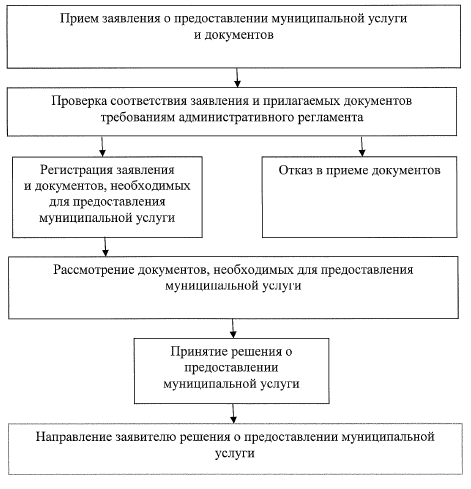 выдать на руки в Местной администрациинаправить по почте